Attendance:	Present:	Lucinda Woodard, Carri Duggan, Dana Holmes, Amanda Campbell, Robin Jensen, Rhonda Johnson, Steve Coats, Keri Butler, Don Reardon, Al ReynerRegrets:	Crystal Lowe-Pearce, 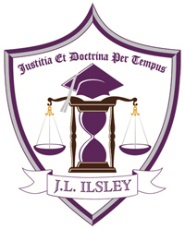 SAC MeetingOctober 2021